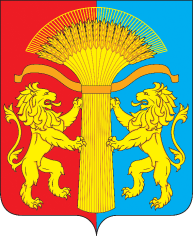 АДМИНИСТРАЦИЯ  КАНСКОГО РАЙОНАКРАСНОЯРСКОГО КРАЯПОСТАНОВЛЕНИЕ20.10.2023                                    г. Канск                                    № 608 - пгО создании согласительной комиссии по урегулированию замечаний Министерства экономического развития Российской Федерации на проект генерального плана Филимоновского сельсовета Канского района Красноярского краяВ соответствии со статьей 25 Градостроительного кодекса Российской Федерации, постановления Правительства Российской Федерации от 24.03.2007 г. № 178 «Об утверждении Положения о согласовании проектов схем территориального планирования субъектов Российской Федерации и проектов документов территориального планирования муниципальных образований», Приказа Министерства экономического развития Российской Федерации от 21.07.2016 г. № 460 « Об утверждении порядка согласования проектов документов территориального планирования муниципальных образований, состава и порядка работы согласительной комиссии при согласовании проектов документов территориального планирования», в целях урегулирования замечаний, послуживших основанием для подготовки  сводного заключения об отказе в согласовании проекта генерального плана Филимоновского сельсовета Канского района Красноярского края  Минэкономразвития России от 08.10.2023 г. № 04621438-1сз/исх-12553, руководствуясь статьей 15 Федерального закона от 06.10.2003 г. № 131-ФЗ «Об общих принципах организации местного самоуправления в Российской Федерации», ст. 38, 40 Устава Канского района Красноярского края, ПОСТАНОВЛЯЮ:1. Создать согласительную комиссию по урегулированию замечаний Министерства экономического развития Российской Федерации по генеральному плану Филимоновского сельсовета Канского района Красноярского края, разработанного АО СибНИИ градостроительства (далее – Согласительная комиссия).2. Утвердить Положение о деятельности Согласительной комиссии по урегулированию замечаний Министерства экономического развития Российской Федерации, послуживших основанием для подготовки заключения об отказе в согласовании проекта Филимоновского сельсовета Канского района Красноярского края согласно приложению № 1 к настоящему постановлению.3.Утвердить состав Согласительной комиссии согласно приложению № 2 к настоящему постановлению.4.Установить, что вопросы организации и деятельности Согласительной комиссии, не урегулированные Положением о деятельности Согласительной комиссии согласно приложению №1 к настоящему постановлению, регулируются постановлением Правительства Российской Федерации от 24.03.2007 г. № 178 и Приказом Министерства экономического развития Российской Федерации от 21.07.2016 г. № 460.5. Контроль за исполнением настоящего постановления возложить на заместителя Главы Канского района по оперативным вопросам С.И. Макарова.6. Настоящее постановление вступает в силу в день, следующий за днем  его опубликования в официальном печатном издании «Вести Канского района», подлежит размещению на официальном сайте муниципального образования Канский район в информационно-телекоммуникационной сети «Интернет».Глава Канского района			          			               А.А. ЗаруцкийПриложение № 1к постановлению администрации20.10.2023 г. № 608-пгПОЛОЖЕНИЕо деятельности согласительной комиссии по урегулированию замечаний Министерства экономического развития Российской Федерации по проекту генерального плана Филимоновского сельсовета Канского района Красноярского края1. Общие положения1.1. Согласительная комиссия по урегулированию замечаний, Министерства экономического развития Российской Федерации по проекту генерального плана Филимоновского сельсовета Канского района Красноярского края (далее - Согласительная комиссия) создается с целью принятия взаимоприемлемых решений и урегулирования замечаний, послуживших основанием для подготовки заключения об отказе в согласовании проекта генерального плана Филимоновского сельсовета Канского района Красноярского края (далее - проект генерального плана).1.2. Согласительная комиссия в своей деятельности руководствуется статьей 25 Градостроительного кодекса Российской Федерации, Постановлением Правительства Российской Федерации № 178 от 24.03.2007 «Об утверждении положения о согласовании проектов схем территориального планирования субъектов Российской Федерации, Приказом Министерства экономического развития Российской Федерации от 21.07.2016 № 460 «Об утверждении порядка согласования проектов документов территориального планирования муниципальных образований, состава и порядка работы согласительной комиссии при согласовании проектов документов территориального планирования».1.3. Согласительная комиссия осуществляет свою деятельность во взаимодействии с органами государственной власти, органами местного самоуправления, другими заинтересованными лицами.1.4. В состав Согласительной комиссии включаются:1.4.1. Представители федеральных органов исполнительной власти, отраслевых федеральных органов, направивших заключение об отказе в согласовании проекта генерального плана.1.4.2 Представители Администрации Канского района Красноярского края.1.5. Состав комиссии утверждается постановлением администрации Канского района Красноярского края.1.6. Работа комиссии осуществляется путем личного участия ее членов в рассмотрении вопросов, представители органов, представивших заключения о несогласии, принимают участие в работе согласительной комиссии путем представления письменных позиций и (или) размещения в ФГИС ТП заключений на размещаемый проект.1.7. При необходимости в состав Согласительной комиссии могут вноситься изменения.1.8. Срок работы Согласительной комиссии составляет не более 2 (двух) месяцев с даты ее создания.1.9. Согласительная комиссия по итогам своей работы представляет Главе Канского района Красноярского края:1.9.1. Документ о согласовании проекта генерального плана и подготовленный для утверждения Канским районным Советом депутатов проект генерального плана.1.9.2. Материалы в текстовой форме и в виде карт по несогласованным вопросам.1.10. Указанные в пункте 1.9.2. материалы могут содержать:1.10.1. Предложения об исключении из проекта генерального плана материалов по несогласованным вопросам (в том числе путем их отображения на соответствующей карте в целях фиксации несогласованных вопросов до момента их согласования).1.10.2. План согласования несогласованных вопросов после утверждения генерального плана, путем подготовки предложений о внесении в такой генеральный план соответствующих изменений.2. Регламент и порядок работы Согласительной комиссии.2.1. Заседания Согласительной комиссии организует и ведет ее председатель, а в его отсутствие заместитель председателя Согласительной комиссии.2.2 Срок работы комиссии определяется временем, необходимым для рассмотрения и урегулирования замечаний, послуживших основанием для подготовки сводного заключения об отказе в согласовании Проекта, и составляет не более 2 месяцев со дня ее создания.2.3. Заседание Согласительной комиссии правомочно, если на нем присутствуют более половины от числа ее членов.2.4. На заседаниях Согласительной комиссии присутствуют члены комиссии (с правом решающего голоса), и при необходимости могут присутствовать также не входящие в ее состав представители заказчика и разработчика проекта генерального плана, другие заинтересованные лица (без права голоса).2.5. Техническое обеспечение деятельности Согласительной комиссии осуществляет Администрация Канского района Красноярского края.Сбор и хранение протоколов заседаний, решений и иных документов Согласительной комиссии осуществляет секретарь Согласительной комиссии.2.6. Секретарь Согласительной комиссии ведет протокол каждого заседания.Протокол заседания Согласительной комиссии составляется не позднее 5 (пяти) рабочих дней после закрытия заседания. Протокол заседания комиссии подписывается председателем и секретарем. Члены комиссии, голосовавшие против принятого комиссией решения, могут оформить особое мнение, которое будет прилагаться к протоколу и являться его неотъемлемой частью.2.7. Решение Согласительной комиссии принимается простым большинством голосов присутствующих на заседании ее членов.При равенстве голосов решающим является голос председателя Согласительной комиссии.Решение Согласительной комиссии оформляется в виде заключения, которое прилагается к протоколу и является его неотъемлемой частью.2.8. По результатам своей работы Согласительная комиссия принимает одно из следующих решений:а) согласовать Проект без внесения в него изменений, учитывающих замечания, явившиеся основанием для отказа в согласовании Проекта;б) согласовать Проект с внесением в него изменений, учитывающих все замечания, явившиеся основанием для отказа в согласовании Проекта;в) согласовать Проект при условии исключения из этого Проекта материалов по несогласованным вопросам;г) отказать в согласовании Проекта с указанием мотивов, послуживших основанием принятия такого решения (доработать Проект).2.9 Результаты работы комиссии отражаются в протоколе заседания комиссии.2.10. Согласительная комиссия по итогам своей работы направляет Главе Канского района Красноярского края:а) при принятии решения, указанного в подпункте «а» пункта 2.8 настоящего Положения, - подготовленный для утверждения Проект вместе с протоколом заседания комиссии, завизированным всеми представителями согласующих органов, включенными в состав комиссии;б) при принятии решения, указанного в подпункте «б» пункта 2.8 настоящего Положения, - подготовленный для утверждения Проект с внесенными в него изменениями, завизированный всеми представителями согласующих органов, включенными в состав комиссии;в) при принятии решения, указанного в подпункте «в» пункта 2.8 настоящего Положения, - подготовленный для утверждения Проект с внесенными в него изменениями, завизированный всеми представителями согласующих органов, включенными в состав комиссии, и материалы в текстовой форме и в виде карт (схем) по выделенным из Проекта несогласованным вопросам. К этим документам может прилагаться план согласования несогласованных вопросов путем подготовки предложений о внесении в генеральный план соответствующих изменений после утверждения этого документа;г) при принятии решения об отказе в согласовании Проекта - несогласованный Проект, заключение об отказе в согласовании Проекта, материалы в текстовой форме и в виде карт (схем), послужившие основанием для принятия такого решения, а также подписанный всеми представителями согласующих органов, включенными в состав комиссии, протокол заседания комиссии, на котором принято указанное решение.2.11. Глава Канского района Красноярского края на основании документов и материалов, представленных комиссией, в соответствии со статьями 21 и 25 Градостроительного кодекса Российской Федерации вправе принять решение о направлении согласованного или несогласованного в определенной части Проекта в Канский районный Совет депутатов или отклонении Проекта и направлении его на доработку.2.12. Решения комиссии могут быть обжалованы в установленном законодательством Российской Федерации порядке.Приложение № 2к постановлению администрацииКанского района20.10.2023 г. № 608-пгСоставсогласительной комиссии по урегулированию замечаний Министерства экономического развития Российской Федерации на проект генерального плана Филимоновского сельсовета Канского района Красноярского краяЗаруцкий А.А. – Глава Канского района, председатель комиссии.Макаров С.И. – заместитель Главы Канского района по оперативным вопросам, заместитель председателя комиссии.Члены комиссии, представители заказчика:Пономарева Е.А. – начальник отдела архитектуры и градостроительства администрации Канского района, секретарь комиссии; Шадрина К.С.- главный специалист отдела архитектуры и градостроительства администрации Канского района;Шевченко А.С.- главный специалист административно-правового отдела администрации Канского района;представители от уполномоченных отраслевых органов: Представитель Минэкономразвития России (по согласованию);Представитель Рослесхоза (по согласованию).